Во исполнение письма Главного Управления образования и молодежной политики Алтайского края от 27.08.2014 № 02-02/02/2169 «О методических рекомендациях по обеспечению права на получение дошкольного образования детей, прибывающих с территории Украины» (далее – методические рекомендации) для использования в работе руководителям дошкольных учреждений необходимо разместить указанные методические рекомендации на сайтах в информационно- телекоммуникационной сети «Интернет» и на информационных стендах учреждений, осуществляющих образовательную деятельность по образовательным программам дошкольного образования.Приложение: на 11 л. в 1 экз.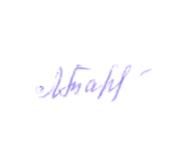 Председатель комитета	 по образованию  				                                          Л.А. ТарасоваЗубова В.Н.8(38576)23067 АдминистрацияКурьинского районаАлтайского краякомитет ПО ОБРАЗОВАНИЮул. Советская , 61, с. Курья, 658320Тел. 22-4-46, 22-5-46Факс: (8-385-76) 22-7-52Е-mail : kurin.obr@mail.ru АдминистрацияКурьинского районаАлтайского краякомитет ПО ОБРАЗОВАНИЮул. Советская , 61, с. Курья, 658320Тел. 22-4-46, 22-5-46Факс: (8-385-76) 22-7-52Е-mail : kurin.obr@mail.ru АдминистрацияКурьинского районаАлтайского краякомитет ПО ОБРАЗОВАНИЮул. Советская , 61, с. Курья, 658320Тел. 22-4-46, 22-5-46Факс: (8-385-76) 22-7-52Е-mail : kurin.obr@mail.ru АдминистрацияКурьинского районаАлтайского краякомитет ПО ОБРАЗОВАНИЮул. Советская , 61, с. Курья, 658320Тел. 22-4-46, 22-5-46Факс: (8-385-76) 22-7-52Е-mail : kurin.obr@mail.ruРуководителям ОУ5.09.20145.09.2014№882 на №от